International Code Council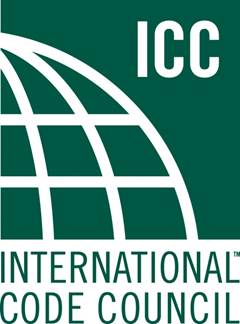 APPLICATION FOR ICCProfessional Development Council [PDC]It is important to complete all questions, supply additional requested information, and sign and date the application.  General InformationGeneral Information1.	Applicant Information:2. 	Entity Represented: Company, Association, or group you will represent. (If applicable)Committee Categories:• Certification Committee [CC]Individuals appointed to the Certification Committee shall be responsible for advising ICC staff and the ICC Board of Directors on all matters related to the Certification Program. All members of the CC shall be prohibited from performing any training, teaching or curriculum/publication development activities during their term(s) of service and for a period of one (1) year after term expiration.  CC members will be required to sign a confidentiality statement that attests to the members’ agreement to keep all examination material confidential, as well as a conflict of interest statement.• Education Committee [EC]Individuals appointed to the Education committee shall be responsible for advising ICC staff and the ICC Board of Directors on strategic matters related to ICC Education Program activities. The Certification Committee (6 members) and Education Committee (6 members) will meet separately and together, as meeting items warrant, with the Board liaison and PDC Chair.3.	Committee Interest:  Using the interest categories listed above, indicate the interest category that best relates to your representation.□ Certification		□ Education	4. 	Representation Type Indicate if you will represent an entity (Organization) or yourself (Individual) on the PDC.□ Organization		□ Individual5. 	Provide assurance of active participation on the PDC. Will you be able to participate in the full work of the PDC such as attending PDC and CC/EC meetings and responding to correspondence?□ Yes			□ NoPart II.  BACKGROUND AND EXPERIENCEPart III. Background and ExperienceAttach résumé or additional sheets as necessary.1.	 List previous Committee service, including ICC, BOCA, ICBO, SBCCI, and other organizations in which you have served.Organization / Committee 				Date or Years of Servicea)b)c)d)2.	Describe specific work experience related to one or more elements of the PDC work.Date of Experience3. 	State the education or other qualifications you offer towards the success of the PDC.Part III.  Certifications and LicensesList all credentials you hold. (Attach additional sheets as necessary.)Part IV.  Additional InformationProvide any additional information as may be appropriate to assist in the evaluation of your application. (Attach additional sheets as necessary.)Part VI.  Affidavit                                                                                                         		Part VI. AffidavitConsiderable effort, devotion and hard work will be expected of each PDC member. PDC membership carries an obligation to participate actively in all work of the PDC, including the contribution and generation of information, prompt reply to draft reports and ballots, attendance and participation at PDC meetings, and prompt completion of assigned tasks.I hereby agree to notify the International Code Council of a change in any of the information provided in this application including a change in the organization represented or employment. I agree to abide by the rules and policy of the International Code Council. I agree that ICC shall have nonexclusive, royalty-free license to use any material that I may provide to or develop for the PDC. I hereby grant ICC a nonexclusive, royalty-free license to all rights in copyright that I may have as an author of the materials produced by an ICC Committee. I attest that the information provided in this application for PDC membership is true and accurate.Email signed application to:cthomas@iccsafe.org or fax to:(562) 908-5524Applications must be received no later than June 22nd, 2018 for appointments which commence in July 2018International Code Council, Inc.Western Regional Office 3060 Saturn Street, Suite 100 Brea, CA 92821Phone: (888) 422-7233 x3389Full Name:Title:Company:Acronym:Address:City:State:Zip:Phone:800#:Ext:Fax:Email:TTY/TDD #:LinkedIn URL:Representing:Acronym:Main Contact:Title:Address:City:StateZip:Phone:800#Ext:Fax:Fax:Email:TTY/TDD #:Website:Signature:Date:Print Name:Title: